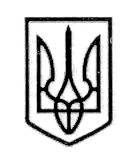 У К Р А Ї Н А    СТОРОЖИНЕЦЬКА  МІСЬКА  РАДА	ЧЕРНІВЕЦЬКОГО  РАЙОНУЧЕРНІВЕЦЬКОЇ  ОБЛАСТІ	ХІІ позачергова сесія VІІI скликання
Р І Ш Е Н Н Я  № 307 - 12/2021Про звернення депутатів Сторожинецької міської ради VІІІ скликання до Президента України, Прем’єр – міністра України, Верховної Ради України, НКРЄП та Чернівецької обласної радищодо ситуації з підвищення тарифів на газ, послуг з розподілу природного газу, електроенергію для бюджетних установЗ метою налагодження ситуації у сфері підвищення тарифів на газ, послуг з розподілу природного газу, електроенергії для населення та врахування інтересів і потреб територіальної громади, керуючись ст.26  Закону України «Про місцеве самоврядування в Україні», міська рада вирішила:1.   Схвалити текст звернення депутатів Сторожинецької міської ради                  VІІІ скликання до  Президента України, Прем’єр – міністра України,  Верховної Ради України, НКРЄП та Чернівецької обласної ради щодо ситуації з підвищення тарифів на газ, послуг з розподілу природного газу, електроенергію для бюджетних установ (додається).Доручити виконавчому апарату міської ради надіслати звернення до адресатів та опублікувати на офіційному веб-сайті міської ради.  3.   Контроль за виконанням рішення покласти на постійну комісію міської ради з питань регламенту, депутатської діяльності, законності, правопорядку, взаємодії з правоохоронними органами, протидії корупції, охорони прав, свобод і законних інтересів громадян, інформованості населення (Р.СУМАРЮК).Секретар Сторожинецької міської ради                                      Дмитро БОЙЧУКПрезиденту України          Володимиру ЗЕЛЕНСЬКОМУ	Прем’єр –міністру УкраїниДенису ШМИГАЛЮГолові Верховної Ради УкраїниДмитру РАЗУМКОВУНаціональній комісії, що здійснює державне регулювання у сферах енергетики та комунальних послугГолові Чернівецької обласної            ради	Олексію БОЙКОЗВЕРНЕННЯщодо ситуації з підвищення тарифів на газ, послуг з розподілу природного газу, електроенергію для бюджетних установ Ми, депутати Сторожинецької міської ради Чернівецького району Чернівецької області, представляючи інтереси  Сторожинецької територіальної громади, стурбовані ситуацією щодо чергового підвищення цін на газ, послуг з розподілу природного газу, електроенергію для бюджетних установ. В країні зберiгається важка епiдемiологiчна ситуацiя, спричинена вiрусом COVID-19. Через карантинні заходи поглиблюється криза в економіці, зростає безробіття, відчутних збитків зазнають підприємці. Внаслідок зазначених обставин і без того зменшується наповненість дохідної частини місцевого бюджету.Подорожчання газу та електроенергії призвело до зростання  платежів за опалення, підвищення цін на товари та послуги, що в умовах сьогодення буде колосальним додатковим фінансовим тягарем, як для громадян так і для бюджету громади.          Витрати  на оплату послуг за газопостачання  та електропостачання  вже складають значну частину  бюджету. Так, у Сторожинецькій міській територіальній громаді функціонує  21  комунальний заклад, опалення яких здійснюється газом. Міський бюджет складено із розрахунку вартості ціни на газо- та електропостачання на рівні 9,20  грн. за м3 та 3,10 грн. за кВТ відповідно.          Останні підвищення  тарифів призвели до необхідності значного збільшення видаткової частини бюджету, що є неприйнятним, так як зростання видатків спровокує дефіцит міського бюджету та призведе до порушення фінансової дисципліни. Підвищення цін на електричну енергію та природний газ для фізичних та юридичних осіб перетворюється на чинник дестабілізації ситуації в країні, призводить до зростання соціальної напруженості, політичної нестабільності та економічних потрясінь.Наразі, ціна за газ перевищує 30,0 грн. за м3, однак, навіть і по таких цінах тендерні процедури на закупівлю природного газу не відбуваються через відсутність газопостачальних компаній, бажаючих взяти участь у торгах, які очікують і подальшого зростання ціни на газ.Така ситуація, неодмінно спричинить зрив опалювального сезону, як  в Сторожинецькій міській територіальній громаді, так і в інших громадах.          Ми   переконані,  що  рішення  про підвищення  тарифів для бюджетних установ ухвалювалося  без  аргументованих  підстав, без врахування   рівня безробіття та ситуації, яка склалась в державі через епідемію коронавірусу.           Вважаємо, що  у  скрутні  часи  держава  має  захищати  бюджетну сферу.      Тому, будь-які дії, що збільшують фінансовий тягар для бюджетних установ  є несправедливими, невчасними і мають бути негайно переглянуті.           Враховуючи зазначене, висловлюємо категоричну незгоду з таким непомірним зростанням у 2021 році ціни на природний газ до більш ніж         30,0 грн. за м3 для бюджетних установ,  електроенергію та підвищення тарифів за розподіл (доставку) природного газу для газорозподільних компаній               й вимагаємо від Президента України, Кабінету Міністрів України, Верховної Ради України, НКРЕКП:невідкладно переглянути та скасувати підвищення ціни на природний газ, послуги розподілу природного газу та електроенергію;негайно прийняти необхідні рішення щодо надання  субвенцій з державного бюджету місцевим бюджетам на закупівлю природного газу  для  проведення опалювального сезону;невідкладно внести до Верховної Ради України проєкт змін до  Бюджетного кодексу України зі збільшенням до 75% зарахування надходжень від ПДФО до  бюджетів  територіальних  громад,  оскільки 60% ПДФО, які нині зараховуються   до   таких   бюджетів,  вже  є  недостатнім  джерелом  здійснення   видатків,  які  визначаються  функціями  держави  й передані місцевому самоврядуванню до виконання;встановити прозорий, економічно обґрунтований механізм встановлення цін на енергоресурси;забезпечити функціонування на території країни незалежних інституцій для здійснення  контролю  щодо  якості  природного газу;сприяти забезпеченню участі у тендерних процедурах газопостачальних компаній.Також, рекомендуємо Чернівецькій обласній раді звернутися до вищих органів влади з клопотанням  щодо зменшення  цін на газ, послуг                         з розподілу природного газу, електроенергію.Затверджено на засіданні ХІІ позачергової сесії міської ради VІІІ скликання 30 вересня 2021 року30 вересня 2021 року   м. Сторожинець